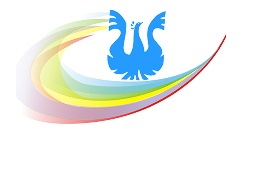 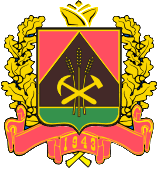 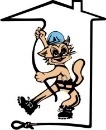 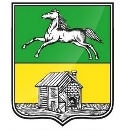 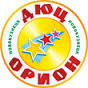 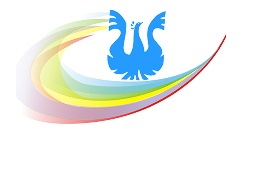 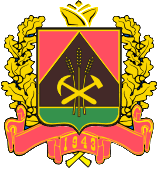 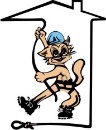 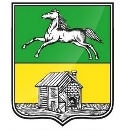 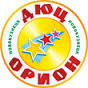 Условия соревнований в дисциплине«дистанция – лыжная - группа»класс дистанции – 3Старт.Движение до первого этапа без лыж 10 м. Лыжи перед стартом участники самостоятельно доставляют по обозначенному коридору в ЗХЛ 1, находящуюся в 5 метрах от ЦС этапа 11. Спуск. КВ-  мин.Параметры: Длина этапа – 40 м (20м+20м), крутизна склона до 35о.Оборудование этапа: ИС – БЗ, КЛ, судейские перила с судейской петлей посередине склона для организации самостраховки. ЦС – КЛ, БЗ.Действия: в соответствии с п. 7.12 (без ВКС). Этап проходится в два участка без потери самостраховки.Обратное движение: в соответствии с п. 7.10.Расстояние от ЦС этапа 1 до ЗХЛ 1 - 5 м. Расстояние от ЗХЛ 1 до ЗХЛ 2 - 100 м. Расстояние от ЗХЛ 2 до ИС этапа 2 - 5 м.2. Подъем. КВ-  мин.  Параметры: Длина этапа – 25 м., крутизна до 35о.Оборудование этапа: ИС – БЗ, КЛ, ЦС – БЗ, КЛ, ТО - судейская петля, ППС – 1 шт. (судейская петля).Действия: в соответствии с п.п. 7.4, 7.6, 7.7.1, 7.10 Обратное движение: в соответствии с п. 7.12Расстояние от ЦС этапа 2 до ИС этапа 3 - 10 м.3. Спуск. КВ-  мин. Параметры: Длина этапа – 25 м, крутизна склона до 40оОборудование этапа: ИС – БЗ, ТО – неразъёмный судейский карабин - 2шт., КЛ. ЦС – БЗ, КЛ, ПОД.Действия: в соответствии с п.п. 7.6, 7.7.1, 7.12 (с ВКС).Обратное движение: по п. 7.11Расстояние от ЦС этапа 3 до ЗХЛ 2 - 5 м.Расстояние от ЗХЛ 2 до ИС этапа 4 - 100 м.4. Переправа по тонкому льду. КВ-  мин. Параметры: длина этапа – 18 м, длина ОЗ – 14 м.Оборудование этапа:. ИС - БЗ, КЛ, ТО - неразъемный судейский карабин. ЦС - БЗ, КЛ, ТО – судейская петля.Действия: в соответствии с п.п. 7.1, 7.6, 7.7.1, 7.8Обратное движение: по КОД.Расстояние от ЦС этапа 4 до ЗХЛ 3 - 100 м.Расстояние от ЗХЛ 3 до ИС этапа 5 - 10 м.5. Переправа по бревну. КВ –   мин.Параметры: длина этапа – 18 м, длина бревна – 8 м. Оборудование этапа: ИС - БЗ, КЛ, ТО – неразъёмный судейский карабин. ЦС - БЗ, КЛ, ТО – судейская петля.Действия: в соответствии с п.п. 7.3, 7.6, 7.7.1, 7.8Обратное движение: по КОД.Расстояние от ЦС этапа 5 до ЗХЛ 3 - 10 м.Расстояние от ЗХЛ 3 до ЗХЛ 4 - 100 м. Расстояние от ЗХЛ 4 до ИС этапа 6 - 10 м.6. Навесная переправа. КВ-  мин.Параметры: длина этапа – 19 м., длина ОЗ – 16 м., окружность опоры - 0,7 м.Оборудование этапа: ИС - БЗ, КЛ, ТО – судейская петля с неразъемным судейским карабином. ЦС - БЗ, КЛ, ТО - судейская петля, горизонтальное бревно. Действия: в соответствии с п.п. 7.3, 7.6, 7.7.1, 7.9 Обратное движение: по КОД.Расстояние от ЦС этапа 6 до ЗХЛ 4 - 10 м.Расстояние от ЗХЛ 4 до финиша - 400 м.Финиш.ДЕПАРТАМЕНТ МОЛОДЕЖНОЙ ПОЛИТИКИ И СПОРТА КЕМЕРОВСКОЙ ОБЛАСТИКРОО «ФЕДЕРАЦИЯ СПОРТИВНОГО ТУРИЗМАКОМИТЕТ ПО ФИЗИЧЕСКОЙ КУЛЬТУРЕ, СПОРТУ И ТУРИЗМУ НОВОКУЗНЕЦКОГО ГОРОДСКОГО ОКРУГАМФСОО «ФЕДЕРАЦИЯ СПОРТИВНОГО ТУРИЗМА Г. НОВОКУЗНЕЦКАМАУ ДО «ДЕТСКО-ЮНОШЕСКИЙ ЦЕНТР «ОРИОН» Г. НОВОКУЗНЕЦКМБОУ ДОД «ГОРОДСКОЙ ДВОРЕЦ ДЕТСКОГО (ЮНОШЕСКОГО) ТВОРЧЕСТВА ИМ. Н. К. КРУПСКОЙ»ДЕПАРТАМЕНТ МОЛОДЕЖНОЙ ПОЛИТИКИ И СПОРТА КЕМЕРОВСКОЙ ОБЛАСТИКРОО «ФЕДЕРАЦИЯ СПОРТИВНОГО ТУРИЗМАКОМИТЕТ ПО ФИЗИЧЕСКОЙ КУЛЬТУРЕ, СПОРТУ И ТУРИЗМУ НОВОКУЗНЕЦКОГО ГОРОДСКОГО ОКРУГАМФСОО «ФЕДЕРАЦИЯ СПОРТИВНОГО ТУРИЗМА Г. НОВОКУЗНЕЦКАМАУ ДО «ДЕТСКО-ЮНОШЕСКИЙ ЦЕНТР «ОРИОН» Г. НОВОКУЗНЕЦКМБОУ ДОД «ГОРОДСКОЙ ДВОРЕЦ ДЕТСКОГО (ЮНОШЕСКОГО) ТВОРЧЕСТВА ИМ. Н. К. КРУПСКОЙ»13-14 февраля 2016 г.	Новокузнецкий городской округОБЛАСТНЫЕ СОРЕВНОВАНИЯПЕРВЕНСТВО ГОРОДА НОВОКУЗНЕЦКАОБЛАСТНЫЕ СОРЕВНОВАНИЯПЕРВЕНСТВО ГОРОДА НОВОКУЗНЕЦКАпо спортивному туризму на лыжных дистанцияхпо спортивному туризму на лыжных дистанцияхДлина дистанции, (м).1200Набор высоты, (м).45Количество этапов.6